První kapající radiátor je umístěn v kuchyni (v celé místnosti cca 45-50 m3 je jediný), je kovový, žebrový, rozteč trubek je 100 cm, má 10 žeber, šířka od prvního k poslednímu žebru 40 cm, šířka prostoru mezi koncem přívodní trubky a zdí (přes celou šířku radiátoru) cca 50,5 cm, vzdálenost od podlahy ke středu spodní trubky cca 11,5 cm, vzdálenost mezi středem trubky a stěnou za radiátorem je 10,5 cm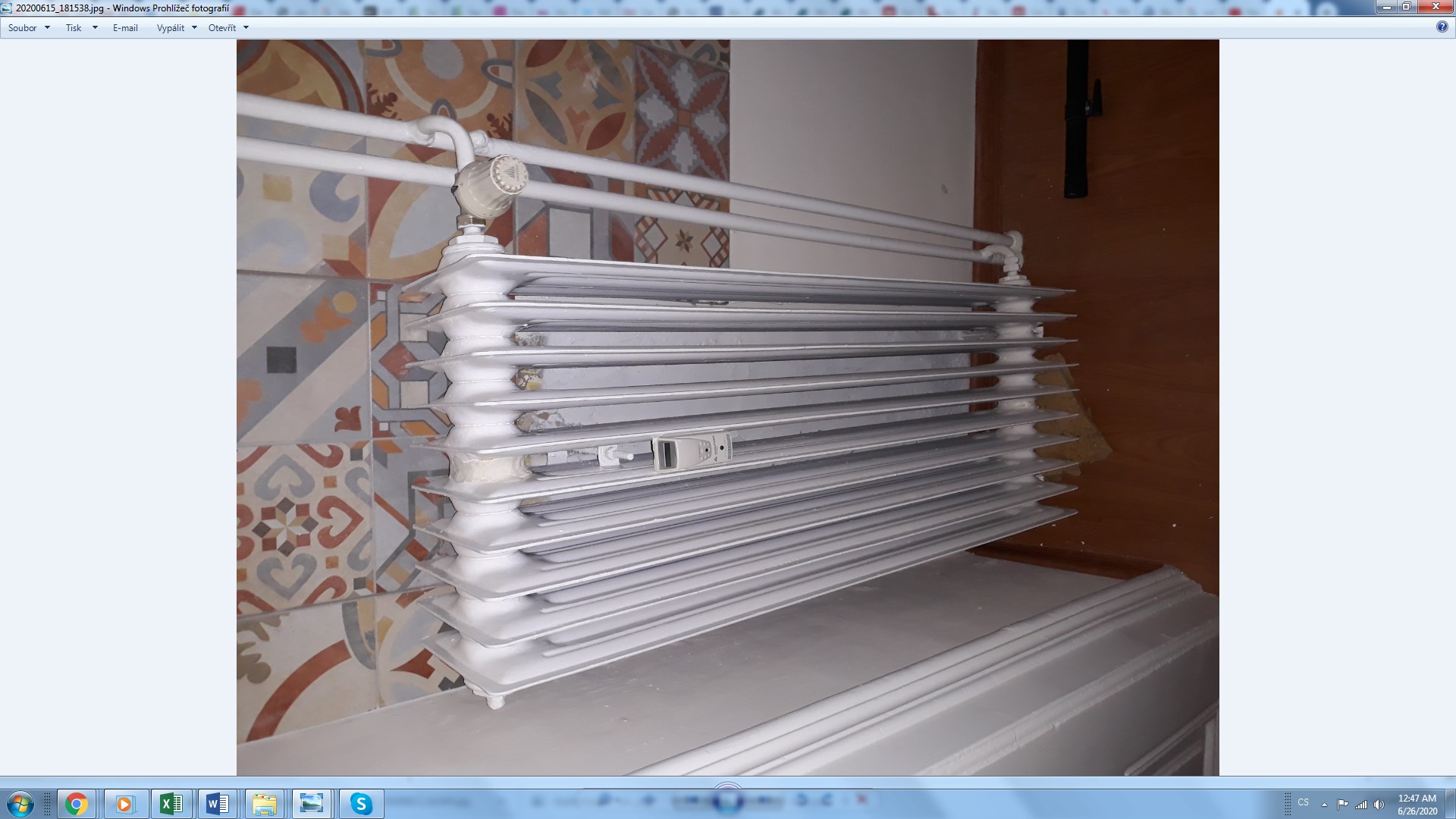 Druhý kapající radiátor je v obýváku (v místnosti o velikosti cca 65 m3 jsou celkem dva tyto radiátory), je litinový žebrový, rozteč trubek je 50 cm, má 15 žeber, šířka prostoru mezi koncem přívodní trubky a zdí (přes celou šířku radiátoru) cca 100 cm, vzdálenost od podlahy ke středu spodní trubky cca 7,5 cm, vzdálenost mezi středem trubky a stěnou za radiátorem je 12 cmTento radiátor se podařilo dočasně zalepit, ale předpokládáme, že se porucha brzy projeví.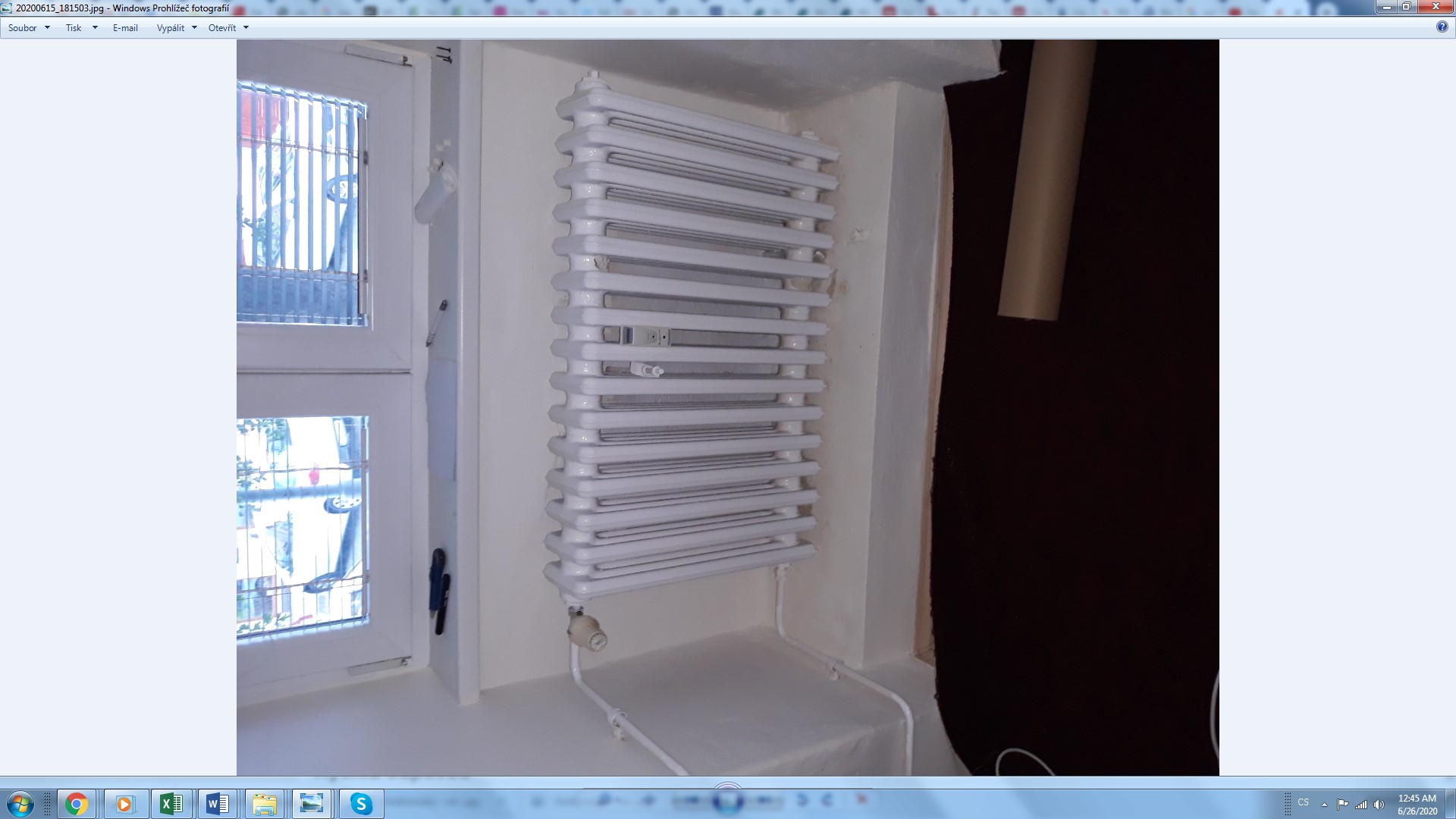 